SUPL
STŘEDA 23.11.

Nepřítomni:  		EISNER, MATIČKA, REICHMAN, ČERNÁ, AIMOVÁ (6.-7.hod)
 
Nepřítomné třídy:      4A4 STŘELBYDOZOR / ŠATNY / 7:30 – 8:00:		NIEBAUER
DOZOR / ŠATNY / VELKÁ PŘESTÁVKA:	PASTÝŘÍK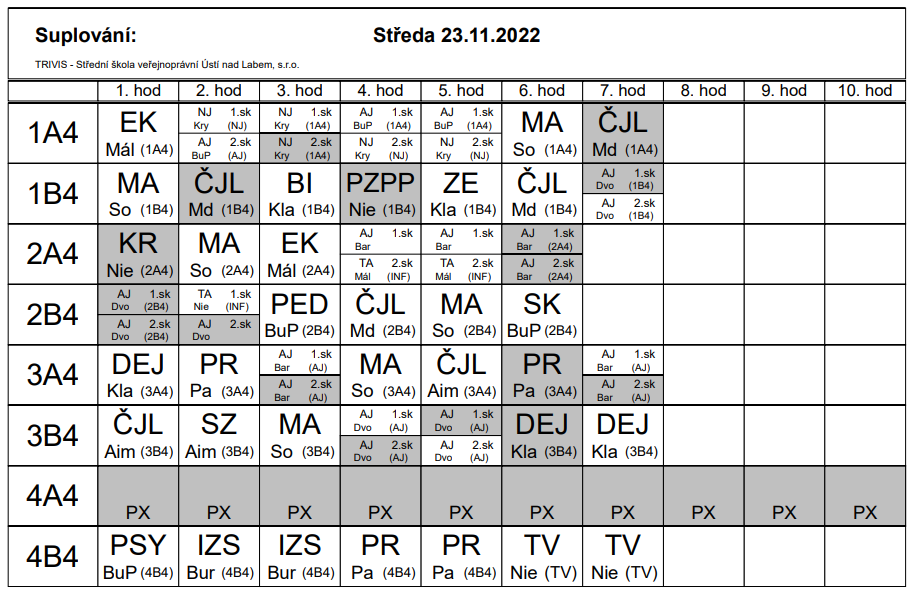 